Nieuwsbrief Rekenen	Getal & Ruimte Junior – Groep 5 Blok 5Deze maand leert uw kind:Vermenigvuldigen van getallen tot 100Rekenen met geldbedragen met een kommaDelenIn de klas komt het volgende aan de orde:Vermenigvuldigingen zoals 5 × 23 worden geoefend met het geldmodel, daarna oefenen de kinderen met sprongen op de getallenlijn. 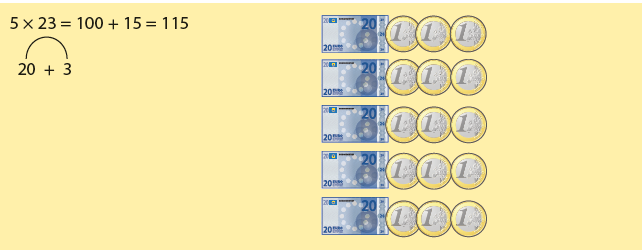 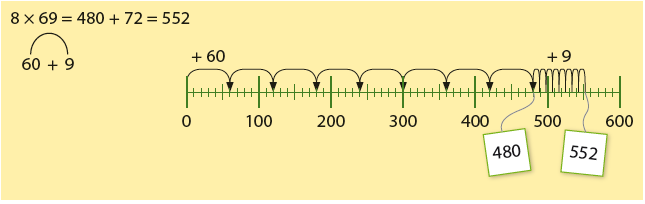 Kinderen oefenen met kommabedragen en leren hoe je deze kunt optellen en aftrekken.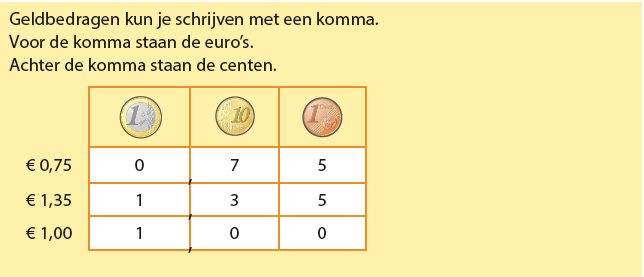 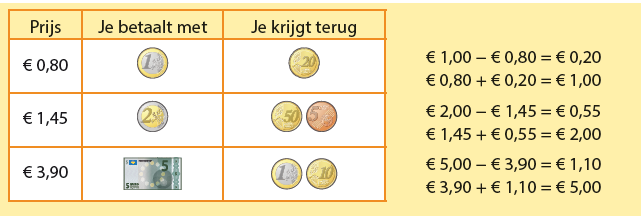 Kinderen oefenen het delen door het maken van groepjes. Ook oefenen ze met het delen door 10.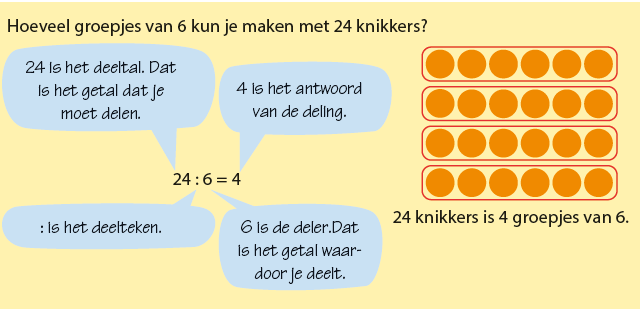 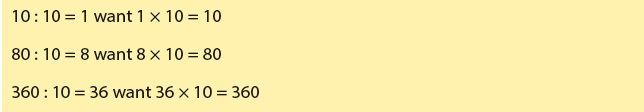 Tips voor thuis:Oefen met vermenigvuldigen door te gooien met twee dobbelstenen. De twee getallen maken de vermenigvuldiging. Wie weet het snelst het antwoord?Oefen met geld door in reclamefolders verschillende prijzen te bekijken (en uit te knippen). Bespreek samen met welke munten je zou betalen en hoeveel je dan terugkrijgt. Oefen met delen door verschillende voorwerpen in groepjes te verdelen. Bijvoorbeeld: We hebben 18 legoblokjes, hoeveel groepjes van 3 kunnen we maken. Bespreek welke som erbij hoort (18 : 3 = 6).